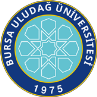 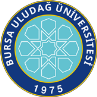 SAĞLIK BİLİMLERİ .ENSTİTÜSÜ / 2023-2024 EĞİTİM-ÖĞRETİM YILI / BAHAR DÖNEMİProgramı	:	Yüksek Lisans	Tezsiz Yüksek Lisans	Doktora Anabilim Dalı: Veteriner Histolojiİlk Yayın Tarihi: 29.04.2021	Revizyon No/Tarih:0	Sayfa 1 / 1Web sitemizde yayınlanan son versiyonu kontrollü dokümandır.Dersin KoduDersin AdıDersinDersinDersinDersinDersinÖğretim Üyesi Adı SoyadıSınav TarihiSınav SaatiSınavın YeriDersin KoduDersin AdıTürüTULAKTSÖğretim Üyesi Adı SoyadıSınav TarihiSınav SaatiSınavın YeriSEB5002Vet-BiyoistatistikZ2205Dr.Öğr.Üyesi Ender UZABACI05.06.2024 10:00İlgili Ana Bilim DalıVHE5002Sinir, Kardiyovasküler Ve Lenfoid Sistem Histolojisi                                        Z  2   3Prof. Dr. Nesrin Özfiliz                                        03/06/2024       13:50Veteriner Fakültesi Histoloji Ve Embriyoloji Anabilim Dalı                                                               VHE5004Solunum Ve Üriner Sistem Histolojisi                          Z  2   3Doç. Dr. Tuncay İlhan                                        03/06/2024     15:30Veteriner Fakültesi Histoloji Ve Embriyoloji Anabilim Dalı                                                               VHE5006Erkek Ve Dişi Genital Sistem Histolojisi                                         Z  2  3Doç. Dr. Sabire Güler                     03/06/202416:15Veteriner Fakültesi Histoloji Ve Embriyoloji Anabilim Dalı                                                               VHE5008Endokrin ,Duyu Ve Örtü Sistemi Histolojisi                                             Z  2  3Doç. Dr. Cansel G. Özgüden Akkoç                                          04/06/202415:30Veteriner Fakültesi Histoloji Ve Embriyoloji Anabilim Dalı                                                               VHE5010Evcil Memeli Ve Kanatlı Hayvanlarda Organ Ve Sistemlerin Oluşumu                                             Z  2  3Prof. Dr. Berrin Zık                                      04/06/202416:15Veteriner Fakültesi Histoloji Ve Embriyoloji Anabilim Dalı                                                               VHE5012Evcil Memeli Ve Kanatlı Hayvanlarda Sindirim Sistemi Histolojisi                                                              Z  2  3Prof. Dr. Hatice Erdost                                          04/06/202413:00Veteriner Fakültesi Histoloji Ve Embriyoloji Anabilim Dalı                                                               VHE5014  Dijital Görüntüleme Ve Değerlendirme Yöntemleri                                              S  2  3Doç. Dr. Cansel G. Özgüden Akkoç                                                          05/06/202415:30Veteriner Fakültesi Histoloji Ve Embriyoloji Anabilim Dalı                                                               VHE5016Deney Hayvanları Histolojisi                                             S  2  3Doç. Dr. Tuncay İlhan                                                            05/06/202416:15Veteriner Fakültesi Histoloji Ve Embriyoloji Anabilim Dalı                                                               VHE5018Western Blott Tekniği                                             S  2  3Prof. Dr. Berrin Zık                                                           05/06/202413:00Veteriner Fakültesi Histoloji Ve Embriyoloji Anabilim Dalı                                                               VHE5020Histokimya Ve İmmunohistokimya Teknikleri                                              S  2  3Prof. Dr. Hatice Erdost                                                                 06/06/202415:30Veteriner Fakültesi Histoloji Ve Embriyoloji Anabilim Dalı                                                               VHE5022Temel Hücre Kültürü Teknikleri                                              S  2  3Doç. Dr. Sabire Güler                                        06/06/202416:15Veteriner Fakültesi Histoloji Ve Embriyoloji Anabilim Dalı                                                               VHE5194Tez Danışmanlığı IV (Tülay Mutlu)   Z  1  25Doç. Dr. Sabire Güler                                        06/06/202413:00Veteriner Fakültesi Histoloji Ve Embriyoloji Anabilim Dalı                                                               VHE5192Tez Danışmanlığı II (Nesrin Aktaş)   Z  1  1Doç. Dr. Cansel G. Özgüden Akkoç                                          06/06/202415:30Veteriner Fakültesi Histoloji Ve Embriyoloji Anabilim Dalı                                                               VHE5184Yüksek Lisans Uzmanlık Alan Dersi IV (Tülay Mutlu)   Z  4  5Doç. Dr. Sabire Güler                                        07/06/202414:40Veteriner Fakültesi Histoloji Ve Embriyoloji Anabilim Dalı                                                               VHE5182Yüksek Lisans Uzmanlık Alan Dersi II (Nesrin Aktaş)   S  4  5Doç. Dr. Cansel G. Özgüden Akkoç                                          07/06/202415:30Veteriner Fakültesi Histoloji Ve Embriyoloji Anabilim Dalı                                                               VHE5172Seminer (Nesrin Aktaş)   Z  2  5Doç. Dr. Cansel G. Özgüden Akkoç                                          07/06/202416:15Veteriner Fakültesi Histoloji Ve Embriyoloji Anabilim Dalı                                                               